БЮДЖЕТ ДЛЯ ГРАЖДАНпроект решения  Красногорского районного Совета народных депутатов  «О бюджете   Красногорского муниципального района на 2014 год и на плановый период  2015 и 2016 годов»«Мы должны обеспечить большую прозрачность и открытость бюджетного про-цесса для граждан. Это одно из ключевых условий повышения эффективности госинвестиций, всей бюджетной политики».Послание Президента Российской Федерации «О бюджетной политике в 2013 году и на плановый период 2014 и 2015 годов»«Граждане и бизнес должны знать, куда направляются уплачиваемые ими нало-ги. Это требует высокого уровня прозрачности бюджета и бюджетного процесса».Дмитрий Медведев, Председатель Правительства Российской ФедерацииДорогие друзья!Разрешите представить Вашему вниманию проект первого для Красногорского района Бюджета для граждан.Мы полностью поддерживаем те положительные изменения, которые происходят в нашем государстве по обеспечению публичности и открытости деятельности органов местного самоуправления.Бюджет для граждан, представленный Вашему вниманию, формировался  финансовым  отделом администрации Красногорского района  и был подготовлен на основе проекта решения Красногорского районного Совета народных депутатов  «О бюджете Красногорского муниципального района на 2014 год и на плановый период 2015 и 2016 годов», внесенного Главой администрации района на рассмотрение Красногорским районным Советом народных депутатов 15 ноября 2013 года.Основной целью финансовой политики района является обеспечение долго-срочной сбалансированности и устойчивости бюджетной системы.Реализуя эту цель, мы постарались в доступной и понятной форме рас-крыть основные термины и понятия в сфере общественных финансов, основные характеристики и показатели проекта бюджета района на предстоящую трехлетку, сформированного в программном формате.Особое внимание при подготовке Бюджета для граждан уделено показате-лям доходов бюджета и расходам, осуществляемым в рамках муниципальных программ.Надеюсь, наш Бюджет для граждан поможет Вам более подробно разо-браться в основном финансовом документе района.С уважением, А.Д. Рощин, заместитель Главы администрации, начальник финансового отделаСОДЕРЖАНИЕ1. Основные понятия, термины и определенияСлово «бюджет» происходит от старонормандского «bougette» – кошелёк, сумка, кожаный мешок, мешок с деньгами. В настоящее время термин утратил своё первоначальное значение, поскольку «бюджет» в современном понимании уже не обозначает «копилку» - физическую или счёт в банке, в которой хранятся средства.Сегодня бюджет необходимо рассматривать как оформленный докумен-тально план поступлений и выплат. Так, например,  бюджет Красногорского муниципального района, ежегодно принимаемый Красногорским районным Советом народных депутатов, в самом простом понимании представляет собой перечень источников поступлений (доходная часть бюджета), перечень направлений расходования поступающих средств (расходная часть бюджета), а также их ожидаемые годовые значения.Общий объём бюджета не означает, что указанная сумма собрана за счет налогов и иных поступлений и по состоянию на начало года хранится на каком-либо счете, а в течение года расходуется. В действительности поступление и расходование средств «растянуто» в течение года и осуществляется приблизи-тельно равномерно. Этот процесс называется «исполнением бюджета». Так, различают исполнение бюджета по доходам (поступление в течение времени средств от уплаты налогов и сборов, безвозмездных поступлений на единый счет бюджета) и исполнение бюджета по расходам (выплаты в течение времени средств с единого счёта бюджета).Если доходы бюджета превышают расходы, это значит, что бюджет сформирован с профицитом, если же наоборот – расходы превышают доходы, значит бюджет дефицитный. Наличие дефицита бюджета не означает, что ка-кие-либо из запланированных расходов не будут оплачены. Все принятые в бюджете обязательства должны быть исполнены, однако оплата некоторых рас-ходов будет осуществлена не за счет доходов, а за счёт источников финанси-рования дефицита бюджета. К таковым относятся: банковские кредиты, бюджетные кредиты (кредиты, полученные от других бюджетов), остатки на счете бюджета (неиспользованные средства прошлого года) и иные источники.Размер дефицита бюджета жёстко ограничен Бюджетным кодексом. Пре-дельный размер дефицита бюджета – 10% общего объёма доходов без учёта безвозмездных поступлений.Безвозмездные поступления в бюджет – межбюджетные трансферты (средства), предоставляемые одним бюджетом другому. Межбюджетные транс-ферты формируют значительную часть бюджетов всех уровней. Так, доля без-возмездных поступлений в бюджет Красногорского района традиционно составляет около 80% общего объёма доходов.Межбюджетные трансферты подразделяются на дотации, субсидии, суб-венции.Дотации предоставляются на безвозмездной и безвозвратной основе без установления направлений и (или) условий их использования, т.е. направляются на цели, определяемые получателем самостоятельно. Дотации обычно называют «нецелевыми межбюджетными трансфертами».Субсидии предоставляются на поддержку реализации полномочий, ис-полнение которых закреплено за получателем субсидий. Субсидии обычно предоставляются на условиях софинансирования  – это означает, что получатель субсидии должен за счет собственных средств предусмотреть определенную долю финансирования (обычно от 5% до 50%) на те же цели.Субвенции предоставляются на осуществление переданных полномочий, которые не закреплены за получателем субвенции. Например, полномочия по финансирования общеобразовательных учреждений в части обеспечения основных общеобразовательных программ относятся к полномочиям субъекта Российской Федерации и в обычной ситуации должны исполняться органами государственной власти. Указанные полномочия были переданы для исполнения местных бюджетов. Для исполнения данных полномочий районы  предоставляется субвенция. Остальная доля доходов бюджета Красногорского района  (около 20%) – налоговые и неналоговые доходы.В укрупнённой группировке налоговые и неналоговые доходы, поступающие в бюджет Красногорского района можно представить в следующем виде:1. налоговые доходы:налоги на прибыль и налоги на доходы (налог на доходы физических лиц);        налоги на совокупный доход (единый налог на вмененный доход, единый сельскохозяйственный налог;  налог, взимаемый в связи с применением патентной системы налогообложения);государственная пошлина (государственная пошлина по делам,   рассматриваемым в судах общей юрисдикции, мировыми судьями);2. неналоговые доходы:доходы от использования имущества, находящегося в государ-ственной и муниципальной собственности (доходы от сдачи в аренду государственного и муниципального имущества, доходы от перечисления части прибыли государственных и муниципальных унитарных предприятий и пр.);платежи при пользовании природными ресурсами (плата за нега-тивное воздействие на окружающую среду, плата за использование лесов, недр и пр.);доходы от продажи материальных и нематериальных активов(доходы от приватизации государственного и муниципального имущества); административные платежи и сборы; штрафы, санкции, возмещение ущерба;доходы от оказания платных услуг (работ) и компенсации затрат государства;штрафы санкции, возмещение ущерба (денежные взыскания (штрафы) за нарушение законодательства о налогах и сборах;  денежные взыскания (штрафы) за нарушение законодательства о применении контрольно-кассовой техники при осуществлении наличных денежных расчетов и расчетов с использованием платежных карт и др.)Все источники формирования налоговых и неналоговых доходов в соот-ветствии с Бюджетным кодексом Российской Федерации закреплены за соответствующими бюджетами бюджетной системы Российской Федерации.В состав бюджетной системы входят:федеральный бюджет и бюджеты государственных внебюджетных фондов Российской Федерации;бюджеты субъектов Российской Федерации и бюджеты территориальных государственных внебюджетных фондов;    местные бюджеты, в том числе:     бюджеты муниципальных районов;         бюджеты городских округов;   бюджеты городских и сельских поселений.Закрепление доходов между уровнями бюджетной системы  представлено в таблице 1.Аналогично доходам за различными уровнями бюджетной системы за-креплены полномочия, которые должны исполняться за счет соответствующих бюджетов (таблица 2).Таблица 2 Закрепление расходных полномочий за уровнями бюджетной системыСовокупность бюджетов различных уровней образует консолидирован-ный бюджет. Так, например, свод бюджета района и бюджетов поселений образует консолидированный бюджет Красногорского района. Свод областного бюджета и местных бюджетов образует консолидированный бюджет Брянской области. Свод федерального бюджета и консолидированных бюджетов субъектов Российской Федерации образует консолидированный бюджет Российской Федерации.2. Как читать бюджет?Бюджет Красногорского муниципального района (бюджет района) состоит из текста решения о бюджете, и приложений к решению.В тексте решения о бюджете устанавливаются:          основные характеристики бюджета района: доходы, расходы, дефицит/ профицит бюджета, а также верхний предел муниципального внутреннего долга Красногорского района  (пункт 1,2);прогнозируемые доходы областного бюджета (пункт 3); нормативы распределения доходов между областным бюджетом и бюджетами муниципальных образований (пункт 4);          перечень главных администраторов доходов (органов государственной власти, осуществляющих контроль за правильностью исчисления, полнотой и своевременностью уплаты, учет, взыскание и иные юридически значимые дей-ствия в отношения доходов бюджета) и главных администраторов источни-ков финансирования дефицита (органов государственной власти, имеющих право осуществлять операции с источниками финансирования дефицита) об-ластного бюджета (пункт 5,6);          порядок определения части прибыли муниципальных унитарных предприятий, подлежащей перечислению в доходы районного бюджета (пункт 7);распределение расходов бюджета между муниципальными программами, подпрограммами, органами местного самоуправления; а также общий объём расходов на исполнение публичных нормативных обязательств (социальных выплат, осуществляемых в фиксированном размере) (пункт 9,10); объем межбюджетных трансфертов, получаемых из других бюджетов, и предоставляемых другим бюджетам бюджетной системы, распределение дота-ций и субвенций бюджетам поселений  (пункт 11-15);размер резервного фонда администрации Красногорского района (пункт 16);отдельные вопросы предоставления субсидий юридическим лицам (за исключением субсидий муниципальным учреждениям), индивидуальным пред-принимателям, физическим лицам – производителям товаров, работ, услуг (пункт 17);особенности исполнения бюджета Красногорского района (пункт 18-21);  объем и структура источников финансирования дефицита бюджета (пункт 22); программа муниципальных  внутренних заимствований Красногорского района (пункт 23);  верхний предел муниципального внутреннего долга Красногорского района (пункт 24);объем муниципальных гарантий Красногорского района в валюте Российской Федерации на  2014 год,  на 2015 год, на 2016 год (пункт 25); иные межбюджетные трансферты передаваемые районному  бюджету  из бюджетов  на выполнение  принятых муниципальным районом полномочий на 2014 год (пункт 26);особенности списания отдельных видов задолженности перед  бюджетом района (пункт 27);формат и сроки представления отчетности об исполнении бюджета района  (пункт 28).Основными приложениями к решению о бюджете Красногорского района являются:перечень и объемы доходов бюджета района (приложение 1 (на 2014 год) и приложение 2 (на 2015 – 2016 годы));распределение расходов  бюджета района между органами местного самоуправления  Красногорского района (приложение 6 (на 2014 год) и приложение 7 (на 2015 – 2016 годы));распределение расходов бюджета района между муниципальными  программами и подпрограммами Красногорского района (приложение 8 (на 2014 год) и приложение 9 (на 2015 – 2016 годы));распределение межбюджетных трансфертов (дотаций и субвенций) между поселениями (приложение 10 (на 2014 год) и приложение 11 (на 2015 – 2016 годы).Бюджетная классификацияПредставление доходов и расходов бюджета района осуществляется в соответствии с бюджетной классификацией.Бюджетная классификация – коды, предназначенные для обозначения и группировки доходов, расходов и источников финансирования дефицита бюд-жета.Бюджетная классификация включает: классификацию доходов бюджета; классификацию расходов бюджета;классификацию источников финансирования дефицита бюджета; классификацию операций сектора государственного управления(КОСГУ).На территории Российской Федерации применяется единая структура бюджетной классификации. Большинство кодов бюджетной классификации также едины для всех без исключения бюджетов. Это позволяет осуществлять детальное сравнение бюджетов различных территорий.К сожалению, классификация подвергается частым корректировкам. Так, например, начиная с 2014 года существенно изменена структура классификации расходов с целью внедрения «программного» принципа классификации. В ре-зультате сравнение расходов 2014 – 2016 годов с аналогичными расходами предыдущих периодов возможно только в случае детального сопоставления ко-дов.В таблице, приведенной ниже, – пример классификации доходов  бюджета  района (выдержка из приложения 1 к решению о бюджете).Таким образом, бюджетная классификация образует «лестницу» - груп-пировочные коды верхнего уровня «раскладываются» на коды нижнего уровня, которые в свою очередь могут являться группировочными кодами и включать коды более нижнего уровня.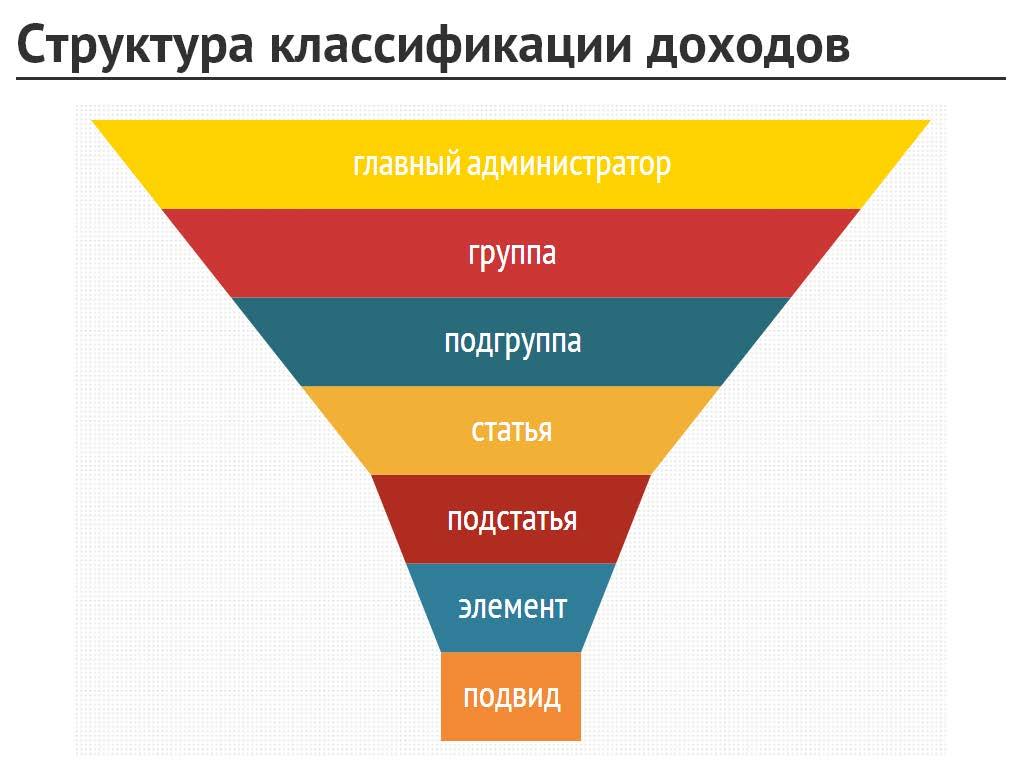 Так, в классификации доходов бюджета существуют две основных группы доходов – 1 00 00000 00 0000 000 (налоговые и неналоговые доходы), называемый обычно «единица» и 2 00 00000 00 0000 000 (безвозмездные поступления), или «двойка».Аналогичную «лестничную» структуру имеет классификация расходов бюджета.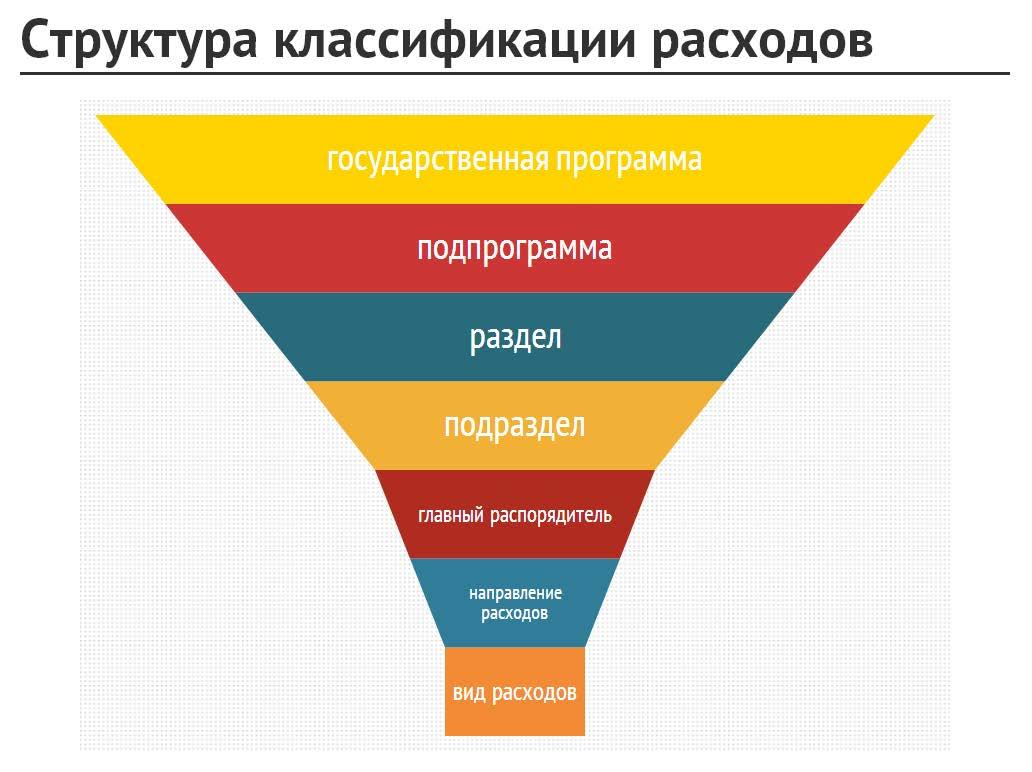 Например:Верхний уровень иерархии классификации расходов – муниципальная про-грамма (МП) (муниципальной программе «Развитие образования Красногорского района» (2013 - 2017 годы) присвоен код «10»Муниципальная программа не имеет подпрограмм (ППМП), поэтому в качестве кода подпрограмм использован «0». Главным распорядителем бюджетных средств (ГРБС) программы является Отдел образования Красногорского района Брянской области (010).Расходование средств Отделом образования Красногорского района осуществляется по различным направлениям расходов (НР). Расходам на финансовое обеспечение деятельности общеобразовательных организаций присвоен код «1064».Уточнение направления расходов – код вида расходов (ВР).Начиная с 2014 года Бюджетным кодексом Российской Федерации предоставлена значительная свобода в представлении расходов бюджетов в части вариантов группировки. Пример выше – «программная» структура расходов, основная группировка в которой осуществляется по муниципальным программам и подпрограммам (приложения 8, 9 к решению  бюджете).Приложениями 6 и 7 утверждается также «ведомственная» структура расходов, основная группировка в которой осуществляется по ведомствам - органам местного самоуправления. Те же расходы Отдела образования  Красногорского района в составе ведомственной структуры расходов выглядят следующим образом:В дополнение к рассмотренным уровням иерархии классификации в ве-домственной структуре расходов добавлены Раздел (Рз) и Подраздел (Пр), а также Целевая статья расходов (ЦСР).Целевая статья расходов в свою очередь также имеет собственную структуру: первые два знака целевой статьи – муниципальная программа (МП), третий знак – подпрограмма (ППМП), последние четыре знака – направления расходов (НР).До 2014 года в составе приложений к решению утверждалась также «функциональная» структура расходов, в которой основная группировка осуществлялась по разделам (Рз) и подразделам (Пр). Начиная с 2014 года функциональная структура расходов представляется в качестве приложения к пояснительной записке к проекту бюджета.Наименования и коды бюджетной классификации преимущественно установлены Министерством финансов Российской Федерации (приказ Мин-фина России от 01.07.2013 № 65н «Об утверждении Указаний о порядке при-менения бюджетной классификации Российской Федерации»). Субъектам Российской Федерации и органам местного самоуправления предоставлено право самостоятельно устанавливать коды и наименования целевых статей расходов.Последние три знака двадцатизначного кода бюджетной классификации (классификация операций сектора государственного управления – КОСГУ) не утверждается решением о бюджете (все коды в составе закона имеют 17 знаков). Распределение расходов бюджета района по полному двадцатизначному коду бюджетной классификации отражаются в сводной бюджетной росписи. 3. Как составляется бюджет?Проект   бюджета района  формируется и утверждается сроком на три года – очередной финансовый год и на плановый период.Проект бюджета основывается на следующих основных документах.послание Президента Российской Федерации Федеральному Собранию Российской Федерации; бюджетное послание Президента Российской Федерации о бюджетной политике; долгосрочная бюджетная стратегия Российской Федерации; основные направления бюджетной политики Российской Федерацииосновные направления налоговой политики Российской Федерации; основные направления бюджетной, налоговой и долговой                                                                          политики Брянской области и Красногорского района; итоги и прогноз социально-экономического развития Красногорского района.Основными этапами подготовки бюджета являются: 4. Основные параметры  бюджета районаПод основными параметрами бюджета обычно понимают его основные характеристики – доходы, расходы и показатели сбалансированности - дефицит (профицит).Основные параметры бюджета с расшифровкой доходов по основным источникам представлены в таблице 3. Таблица 3Основные параметры  бюджета района на 2014 год и на плановый период 2015 и 2016 годовПриоритетом при формировании бюджета стало обеспечение исполнения социальных обязательств, в первую очередь обусловленных «майскими» указами Президента России. В связи с этим в рамках бюджета района был произведен «бюджетный маневр» - перераспределение расходов в пользу «социальных» отраслей, уменьшение ассигнований на реализацию или отказ от непервоочередных программных мероприятий.Последовательно рассмотрим основные показатели  бюджета района.4.1. Доходы районного бюджета в 2014 – 2016 годахОсновную долю в структуре доходов  бюджета Красногрского муниципального района занимают безвозмездные поступления от других бюджетов бюджетной системы (дотации, субвенции, иные межбюджетные трансферты).В структуре собственных доходов бюджета традиционно основную долю занимают два источника:налог на доходы физических лиц; единый налог на вмененный доход.4.2. Расходы бюджета района в 2014 – 2016 годахРасходы бюджета района  на 2014 – 2016 годы в соответствии с бюд-жетной классификацией сгруппированы по 10 основным направлениям:Основную долю в расходах бюджета на 2014 год занимают «социальные» расходы (образование, культура, социальная политики, физическая культура и спорт). При этом на долю двух отраслей – образования и социальной политики – приходится 75,2% бюджета.Значительный объем расходов, приходящихся на «социальный блок», обу- словлен необходимостью исполнения «майских» указов Президента России, в  первую очередь – указа от 7 мая 2012 года № 597 «О мероприятиях по реализа-ции государственной социальной политики», которым предусмотрено повыше-ние до 2018 года заработной платы работников бюджетной сферы до установ-ленных уровней.Основными целями бюджетной политики на 2014 год и на плановый период 2015 и 2016 годов являются:1. обеспечение долгосрочной сбалансированности и устойчивости бюджетной системы, которая предусматривает минимизацию дефицита бюджета, ограничение принятия обязательств, не обеспеченных финансовыми ресурсами, поддержание объема муниципального внутреннего долга на том же уровне;2. безусловное исполнение принятых социальных обязательств, реализация положений, предусмотренных указами Президента Российской Федерации;3. изменение структуры расходов бюджета муниципального района  в целях исполнения «майских» указов Президента Российской Федерации, которая подразумевает, в том числе уменьшение ассигнований или отказ от отдельных не первоочередных направлений расходования средств;4. реализация современных механизмов предоставления гражданам муниципальных услуг, реструктуризация сети учреждений, оказывающих муниципальные услуги за счет бюджетных средств, стимулирование сокращения количества неэффективно работающих организаций, обеспечение обратной связи с потребителями услуг;5. координация долгосрочного стратегического и бюджетного планирования, дальнейшее внедрение программно-целевых принципов в деятельность исполнительных органов местного самоуправления;6. изменение форм и методов поддержки местных бюджетов, обеспечение расширения финансовой самостоятельности муниципалитетов, ориентация финансовой поддержки на достижение конечных результатов в сфере полномочий местного самоуправления; 7. повышение прозрачности и открытости бюджетной системы.5. Муниципальные  программы Красногорского районаОсновной составляющей  бюджета района являются муниципальные программы Красногорского района.Муниципальная программа – утвержденный постановлением администрации Красногорского района документ, определяющий цели и задачи деятельности органов местного самоуправления, систему мероприятий (действий), направленных на достижение целей и решение задач, систему индикаторов (показателей) эффективности деятельности органов местного самоуправления  и их целевые значения, а также взаимоувязку целей, задач, мероприятий, индикаторов (показателей) и выделяемых на муниципальную  программу средств.В 2014 году в Красногорском районе  будет осуществляться реализация 3 муниципальных программ, сроки их реализации предусмотрены в 2013 – 2017 годах.МУНИЦИПАЛЬНАЯ ПРОГРАММА«РЕАЛИЗАЦИЯ ПОЛНОМОЧИЙ ОРГАНОВ МЕСТНОГО САМОУПРАВЛЕНИЯ КРАСНОГОРСКОГО РАЙОНА  (2013-2017 ГОДЫ)»
Цели муниципальной программы: Разработка и осуществление мер по беспечению комплексного социально-экономического развития Красногорского района, реализация полномочий администрация Красногорского района по ре-шению вопросов местного значения муниципального образования «Красногор-ский муниципальный район», а также отдельных государственных полномочий Брянской области, переданных в соответствии с законами Брянской области; создание условий для оптимизации и повышения эффективности расходов бюджета Красногорского района в части расходов администрации Красногор-ского района; формирование экономических условий, обеспечивающих администрацию Красногорского района финансовыми, материально-техническими ресурсами.Ответственный исполнитель: Руководитель аппарата администрации Красногорского района 2. Комитет по муниципальным, имущественным и природным ресурсам администрации Красногорского района 3. Организационный отдел администрации Красногорского района 4. Сектор учета и отчетности администрации Красногорского района 5. Сектор по делам семьи, охране материнства и детства 6. Экономический отдел администрации Красногорского района 7. Отдел ЖКХ и строительства администрации Красногорского района 8. Отдел архитектуры и градостроительства администрации Красногорского района 9. Административная комиссия администрации Красногорского района 10. Отдел культуры, физкультуры и спота администрации Красногорского района 11. Отдел ГО и ЧС администрации Красногорского района Основные направления расходов:МУНИЦИПАЛЬНАЯ ПРОГРАММА
«УПРАВЛЕНИЕ МУНИЦИПАЛЬНЫМИ ФИНАНСАМИ КРАСНОГОРСКОГО РАЙОНА»
(2013 - 2017 ГОДЫ)Цели муниципальной программы: Обеспечение долгосрочной сбалансированности и устойчивости бюджетной системы Красногорского района, создание условий для оптимизации и повышения эффективности расходов районного бюджета, создание условий для эффективного выполнения полномочий органов местного самоуправления.Ответственный исполнитель:  Финансовый отдел администрации Красногорского районаОсновные направления расходов:МУНИЦИПАЛЬНАЯ ПРОГРАММА
«РАЗВИТИЕ ОБРАЗОВАНИЯ КРАСНОГОРСКОГО РАЙОНА (2013 - 2017 ГОДЫ)»Цели муниципальной программы: совершенствование организации и управления системой дошкольного, общего, дополнительного, начального и среднего профессионального образования, подготовки, переподготовки и повышения квалификации педагогических кадров; удовлетворение потребности населения области в услугах дошкольного образования и обеспечение для всех слоев населения равных возможностей его получения; обеспечение безопасности обучающихся, воспитанников и работников образовательных учреждений всех типов и видов во время их трудовой и учебной деятельности путем повышения пожарной, технической, антитеррористической безопасности объектов образования; оказание социальной поддержки работающих в сфере образования.Ответственный исполнитель:  Отдел образования Красногорского районаОсновные направления расходов:        НЕПРОГРАММНАЯ ЧАСТЬ РАСХОДОВ БЮДЖЕТА         КРАСНОГОРСКОГО МУНИЦИПААЛЬНОГО РАЙОНА6. Показатели сбалансированности бюджетаОсновным показателем сбалансированности бюджета является наличие или отсутствие дефицита бюджета.случае наличия дефицита бюджета в качестве источников его финан-сирования могут выступать: разница между полученными и погашенными кредитами кредитных организаций; разница между средствами, поступившими от размещения ценных бумаг, и средствами, направленными на их погашение; изменение остатков средств на счетах по учету средств бюджета района в течение соответствующего финансового года; иные источники внутреннего финансирования дефицита. На 2014, 2015 и 2016 годы сформирован сбалансированный по доходам и расходам бюджет с нулевыми значениями показателей дефицита. 1. Основные понятия, термины и определения52. Как читать бюджет?93. Как составляется бюджет?164. Основные параметры  бюджета района174.1. Доходы  бюджета района в 2014 – 2016 годах194.2. Расходы  бюджета района в 2014 – 2016 годах215. Муниципальные программы Красногорского района 25Муниципальная  программа «Реализация полномочий органов местного самоуправления Красногорского района (2013-2017 годы)25Муниципальная  программа «Управление муниципальными финансами Красногорского района» (2013-2017 годы)»28Муниципальная  программа «Развитие   образования Красногорского района (2013-2017 годы)29Непрограммная часть расходов  бюджета района316. Показатели сбалансированности бюджета30Таблица 1Таблица 1Таблица 1Таблица 1Таблица 1Закрепление доходов между уровнями бюджетной системы в 2014 годуЗакрепление доходов между уровнями бюджетной системы в 2014 годуЗакрепление доходов между уровнями бюджетной системы в 2014 годуЗакрепление доходов между уровнями бюджетной системы в 2014 годуЗакрепление доходов между уровнями бюджетной системы в 2014 годуЗакрепление доходов между уровнями бюджетной системы в 2014 годуЗакрепление доходов между уровнями бюджетной системы в 2014 годуЗакрепление доходов между уровнями бюджетной системы в 2014 годуЗакрепление доходов между уровнями бюджетной системы в 2014 годуНормативы зачисления доходов в соответству-Нормативы зачисления доходов в соответству-Нормативы зачисления доходов в соответству-Нормативы зачисления доходов в соответству-Нормативы зачисления доходов в соответству-Нормативы зачисления доходов в соответству-Нормативы зачисления доходов в соответству-Нормативы зачисления доходов в соответству-Налоги и сборыющие бюджеты бюджетной системы, %ющие бюджеты бюджетной системы, %ющие бюджеты бюджетной системы, %ющие бюджеты бюджетной системы, %ющие бюджеты бюджетной системы, %ющие бюджеты бюджетной системы, %ющие бюджеты бюджетной системы, %ющие бюджеты бюджетной системы, %Налоги и сборыНалоги и сборыобластнойобластнойбюджетбюджетыбюджетыбюджетыбюджетыбюджетыобластнойобластнойбюджетбюджетыбюджетыбюджетыбюджетыбюджетыбюджетбюджетрайонапоселенийпоселенийпоселенийпоселенийпоселений   5 (норматив установлен бюджетным Кодексом); 1. Налог на доходы физических лиц   57 (дополнительный норматив от поступлений в областной бюджет, установлен Законом 1. Налог на доходы физических лиц             85             85   57 (дополнительный норматив от поступлений в областной бюджет, установлен Законом 1010101010Брянской области«Об областном бюджете на 2014 год и на плановый период 2015 и 2016 годов »)2. Единый сельскохозяйственный налог2. Единый сельскохозяйственный налог50505050подлежит зачислению по месту государственнойподлежит зачислению по месту государственнойподлежит зачислению по месту государственнойподлежит зачислению по месту государственнойподлежит зачислению по месту государственнойподлежит зачислению по месту государственной3. Государственная пошлина3. Государственная пошлинарегистрации, совершения юридически значи-регистрации, совершения юридически значи-регистрации, совершения юридически значи-регистрации, совершения юридически значи-регистрации, совершения юридически значи-регистрации, совершения юридически значи-мых действий или выдачи документовмых действий или выдачи документовмых действий или выдачи документовмых действий или выдачи документовмых действий или выдачи документов4. Единый налог на вмененный доход для отдельных видов деятельности4. Единый налог на вмененный доход для отдельных видов деятельности1001005. Налог, взимаемый в связи с применени-5. Налог, взимаемый в связи с применени-100100ем патентной системы налогообложенияем патентной системы налогообложенияем патентной системы налогообложенияем патентной системы налогообложенияРасходное полномочиеУровень бюджетной системыУровень бюджетной системыУровень бюджетной системыУровень бюджетной системыРасходное полномочиефедеральныйрегиональныйместныйфедеральныйрегиональныйместныйНациональная оборона, мобилизационнаяподготовка экономикиНациональная безопасность и правоохра-нительная деятельность (органы прокуратуры иследствия, органы внутренних дел, органы юстиции,внутренние войска, система исполнения наказаний,органы пограничной службы и пр.)Защита населения и территории от чрезвы-чайных ситуаций природного и техноген-ного характера, гражданская оборона, по-жарная безопасностьОхрана окружающей среды, экологическаябезопасностьПоддержка сельского хозяйстваДорожная деятельность (в отношении дорогДорожная деятельность (в отношении дорогсоответствующего значения: федерального,регионального, местного)Создание социально благоприятной среды,благоустройство (тепло-, газо- и водоснабжение,водоотведение, снабжение населения топливом, со-здание парковок, озеленение, освещение, организа-ция сбора и вывоза бытовых отходов и мусора, со-держание пляжей, организация ритуальных услуг исодержание мест захоронения)Градостроительная деятельность, террито-риальное планирование, контроль за доле-вым строительствомОрганизация транспортного обслуживаниянаселенияОказание социальной помощи населениюОказание гражданам бесплатной медицин-ской помощиКультураДошкольное образованиеОбщее образованиеСреднее профессиональное образованиеСреднее профессиональное образованиеПрофессиональная подготовка, переподго-товка и повышение квалификацииВысшее и послевузовское профессиональ-ное образованиеПенсионное обеспечениеФизическая культура и спортПериодическая печать и издательстваПериодическая печать и издательстваКод бюджетной класси-Сумма на 2014 год,Сумма на 2014 год,Сумма на 2014 год,фикации РоссийскойНаименование доходовСумма на 2014 год,Сумма на 2014 год,Сумма на 2014 год,фикации РоссийскойНаименование доходоврублейрублейрублейФедерациирублейрублейрублейФедерации1223331 00 00000 00 0000 000НАЛОГОВЫЕ И НЕНАЛОГОВЫЕ ДО-29 473 500,0029 473 500,0029 473 500,001 00 00000 00 0000 000ХОДЫ29 473 500,0029 473 500,0029 473 500,00ХОДЫ1 01 00000 00 0000 000Налоги на прибыль, доходы23 543 000,0023 543 000,0023 543 000,001 01 02000 01 0000 110       Налог на доходы физических лиц23 543 000,0023 543 000,0023 543 000,00          Налог на доходы физических лиц с доходов,  источником которых                                              является налоговый агент, за исключением доходов, в отношении          Налог на доходы физических лиц с доходов,  источником которых                                              является налоговый агент, за исключением доходов, в отношении1 01 02010 01 0000 110         которых исчисление и уплата                          которых исчисление и уплата                 22 449 000,0022 449 000,0022 449 000,001 01 02010 01 0000 110налога осуществляется в соответствии                                 со статьями 227, 227.1 и 228 налога осуществляется в соответствии                                 со статьями 227, 227.1 и 228 22 449 000,0022 449 000,0022 449 000,00налога осуществляется в соответствии                                 со статьями 227, 227.1 и 228 налога осуществляется в соответствии                                 со статьями 227, 227.1 и 228 Налогового  кодекса Российской    ФедерацииНалогового  кодекса Российской    Федерации …2 00 00000 00 0000 000БЕЗВОЗМЕЗДНЫЕ ПОСТУПЛЕНИЯБЕЗВОЗМЕЗДНЫЕ ПОСТУПЛЕНИЯ 129 358 976,00 129 358 976,00 129 358 976,00Дотации бюджетам субъектов РоссийскойДотации бюджетам субъектов Российской2 02 01000 00 0000 151Федерации и муниципальных образованийФедерации и муниципальных образований23 208 000,0023 208 000,0023 208 000,002 02 01001 00 0000 151Дотации на выравнивание бюджетнойДотации на выравнивание бюджетной15 666 000,0015 666 000,0015 666 000,002 02 01001 00 0000 151 обеспеченности обеспеченности15 666 000,0015 666 000,0015 666 000,00 обеспеченности обеспеченности…2 02 03000 00 0000 151Субвенции бюджетам субъектов Российской Федерации и муниципальныхСубвенции бюджетам субъектов Российской Федерации и муниципальных2 02 03000 00 0000 151образованийобразований 106 007 976,00 106 007 976,00 106 007 976,00…НаименованиеМПППМПКВРСНРВР2014 год1234567Развитие образования Красногорского района (2013-2017 годы)10  109 387 877,00Отдел образования администрации100010  109 387 877,00Красногорского района100010  109 387 877,00Красногорского районаОбщеобразовательные организации100010106412 796 800,00              Предоставление субсидий  муниципальным  бюджетным, автономным учреждениям и иным некоммерческим организациям100010106460012796800,00                Субсидии бюджетным учреждениям на финансовое обеспечение муниципального задания на оказание муниципальных услуг (выполнение работ)100010106461112796800,00НаименованиеГРБСРзПрЦСРВР2014 год1234567Отдел образования Красногорского 010 109 387 877,00района Брянской области010 109 387 877,00района Брянской областиОбразование01007 108 948 827,00Общее образование0100702 79 126 608,00Общеобразовательные организации0100702100 106412 796 800,00Предоставление субсидий  муниципальным  бюджетным, автономным учреждениям и иным некоммерческим организациям 010070216 0 106460012 796 800,00Расходы на выплаты персоналу казен-010070216 0 106461112 796 800,00ных учреждений…СрокНаправление деятельностиКлючевые участникиКлючевые участникиКлючевые участникиКлючевые участникиКлючевые участникиИюль-Подготовка документов и сбор данных, необ-Финансовый отдел  админист-Финансовый отдел  админист-Финансовый отдел  админист-Финансовый отдел  админист-Финансовый отдел  админист-ходимых для осуществления расчетов доход-рации  районарации  районарации  районарации  районарации  районаАвгустной и расходной частей бюджетаЭкономический отделЭкономический отделЭкономический отделЭкономический отделЭкономический отделотделотделотделотделадминистрации районаадминистрации районаадминистрации районаадминистрации районаадминистрации района15 августаПредварительный прогноз социально-15 августаэкономического развития Красногорского районаЭкономический отдел администрации районаЭкономический отдел администрации районаЭкономический отдел администрации районаЭкономический отдел администрации районаЭкономический отдел администрации районаОпределение основных подходов к форми-рованию бюджетаПодготовка проекта основных направленийСентябрьбюджетной, налоговой и долговой политикиФинансовый отдел Финансовый отдел Финансовый отдел Финансовый отдел Финансовый отдел СентябрьКрасногорского районаадминистрации районаадминистрации районаадминистрации районаадминистрации районаадминистрации районаКрасногорского районаадминистрации районаадминистрации районаадминистрации районаадминистрации районаадминистрации районаОпределение параметров бюджета (доходы,расходы, дефицит / профицит), предельныхбюджетов органов местного самоуправленияРаспределение доведенных предельных бюд-жетов органов местного самоуправленияОрганы местного  самоуправленияОрганы местного  самоуправленияОрганы местного  самоуправленияОрганы местного  самоуправленияОрганы местного  самоуправленияоктябрьПроведение согласительных совещаний поКрасногорского районаКрасногорского районаКрасногорского районаКрасногорского районаКрасногорского районаоктябрьбюджетным проектировкамФинансовый отдел Финансовый отдел Финансовый отдел Финансовый отдел Финансовый отдел администрации районаадминистрации районаадминистрации районаадминистрации районаадминистрации районаПодготовка проектов муниципальных про-грамм Красногорского района иОрганы местного самоуправления Органы местного самоуправления Органы местного самоуправления Органы местного самоуправления Органы местного самоуправления Октябрьдругих документов, предоставляемых сов-Красногорского районаКрасногорского районаКрасногорского районаКрасногорского районаКрасногорского районаОктябрьместно с проектом решения о бюджете вФинансовый отдел администрацииФинансовый отдел администрацииФинансовый отдел администрацииФинансовый отдел администрацииФинансовый отдел администрациирайонный Совет народных депутатоврайонарайонарайонарайонарайонаВнесение проекта решения  о бюджетеГлава администрации района,Глава администрации района,Глава администрации района,15 ноябряКрасногорского муниципального  района  на очередной финансовый год и плановыйГлава администрации района,Глава администрации района,Глава администрации района,15 ноябряКрасногорского муниципального  района  на очередной финансовый год и плановыйФинансовый отдел администрации районаФинансовый отдел администрации районаФинансовый отдел администрации района(не позднее)период в районный Совет народных депутатовФинансовый отдел администрации районаФинансовый отдел администрации районаФинансовый отдел администрации района(не позднее)период в районный Совет народных депутатовРассмотрение проекта решения  о бюджетерайона  на заседаниях комитетов районного Совета народных депутатов районный Совет народных15 ноября12 декабряПроведение публичных слушаний по проекту решения депутатов Красногорского района15 ноября12 декабряПринятие проекта решения о бюджете в первом чтенииПринятие проекта решения о бюджете в первом чтении13-30Принятие проекта решения о бюджете во  вто-районный Совет народных депутатов Красногорского районарайонный Совет народных депутатов Красногорского районадекабряром чтенииПринятие  и обнародование решения районный Совет народных Декабрьо  бюджете  района  депутатов Красногорского района депутатов Красногорского района депутатов Красногорского района депутатов Красногорского района (рублей)(рублей)Показатель / периодПоказатель / периодПоказатель / периодПоказатель / период2014 год  2015 год   2015 год   2016 год    2016 год    2016 год    Доходы  бюджета района, в т.ч.Доходы  бюджета района, в т.ч.Доходы  бюджета района, в т.ч.Доходы  бюджета района, в т.ч.158832476,00155267495,00155267495,00154512729,50154512729,50154512729,50Налоговые и неналоговые доходы, в т.ч.Налоговые и неналоговые доходы, в т.ч.Налоговые и неналоговые доходы, в т.ч.Налоговые и неналоговые доходы, в т.ч.29473500,00     30221900,00     30221900,0030471200,0030471200,0030471200,00НДФЛНДФЛНДФЛНДФЛ23543000,0024093300,0024093300,0024135000,0024135000,0024135000,00Единый налог  на  вмененный доход для  отдельных  видов  деятельностиЕдиный налог  на  вмененный доход для  отдельных  видов  деятельностиЕдиный налог  на  вмененный доход для  отдельных  видов  деятельностиЕдиный налог  на  вмененный доход для  отдельных  видов  деятельности3586000,003762000,003762000,003931000,003931000,003931000,00Единый  сельскохозяйственный налогЕдиный  сельскохозяйственный налогЕдиный  сельскохозяйственный налогЕдиный  сельскохозяйственный налог100500,00117600,00117600,00110200,00110200,00110200,00  Госпошлина  Госпошлина  Госпошлина  Госпошлина326000,00335000,00335000,00345000,00345000,00345000,00 Доходы, получаемые в виде арендной платы за земельные участки, государственная собственность на которые не разграничена и которые расположены в границах поселений Доходы, получаемые в виде арендной платы за земельные участки, государственная собственность на которые не разграничена и которые расположены в границах поселений Доходы, получаемые в виде арендной платы за земельные участки, государственная собственность на которые не разграничена и которые расположены в границах поселений Доходы, получаемые в виде арендной платы за земельные участки, государственная собственность на которые не разграничена и которые расположены в границах поселений302000,00295000,00295000,00290000,00290000,00290000,00Доходы от сдачи в аренду имущества, находящегося в оперативном управлении органов управления муниципальных районов и созданных ими учреждений    (за исключением имущества муниципальных бюджетных и автономных учрежденийДоходы от сдачи в аренду имущества, находящегося в оперативном управлении органов управления муниципальных районов и созданных ими учреждений    (за исключением имущества муниципальных бюджетных и автономных учрежденийДоходы от сдачи в аренду имущества, находящегося в оперативном управлении органов управления муниципальных районов и созданных ими учреждений    (за исключением имущества муниципальных бюджетных и автономных учрежденийДоходы от сдачи в аренду имущества, находящегося в оперативном управлении органов управления муниципальных районов и созданных ими учреждений    (за исключением имущества муниципальных бюджетных и автономных учреждений360000,00345000,00345000,00320000,00320000,00320000,00Плата за негативное воздействие на окружающую средуПлата за негативное воздействие на окружающую средуПлата за негативное воздействие на окружающую средуПлата за негативное воздействие на окружающую среду130000,00132000,00132000,00134000,00134000,00134000,00Прочие доходы от компенсации затрат бюджета муниципальных районовПрочие доходы от компенсации затрат бюджета муниципальных районовПрочие доходы от компенсации затрат бюджета муниципальных районовПрочие доходы от компенсации затрат бюджета муниципальных районов260000,00280000,00280000,00300000,00300000,00300000,00Продажа земельных участков, государственная собственность на которые не разграничена и которые расположены в границах поселенийПродажа земельных участков, государственная собственность на которые не разграничена и которые расположены в границах поселенийПродажа земельных участков, государственная собственность на которые не разграничена и которые расположены в границах поселенийПродажа земельных участков, государственная собственность на которые не разграничена и которые расположены в границах поселений70000,0062000,0062000,00100000,00100000,00100000,00Штрафные санкцииШтрафные санкцииШтрафные санкцииШтрафные санкции690000,00694000,00694000,00700000,00700000,00700000,00Межбюджетные трансферты, в т. ч.Межбюджетные трансферты, в т. ч.Межбюджетные трансферты, в т. ч.Межбюджетные трансферты, в т. ч.129358976,00125045595,00125045595,00124041529,50124041529,50124041529,50 Дотации Дотации Дотации Дотации23208000,0017722000,0017722000,0017190000,0017190000,0017190000,00 Субвенции Субвенции Субвенции Субвенции106007976,00107323595,00107323595,00106851529,50106851529,50106851529,50 Иные межбюджетные трансферты* Иные межбюджетные трансферты* Иные межбюджетные трансферты* Иные межбюджетные трансферты*143000,000,000,000,000,000,00Расходы бюджета районаРасходы бюджета районаРасходы бюджета районаРасходы бюджета района158832476,00155267495,00155267495,00154512729,50154512729,50154512729,50Дефицит (-) / Профицит (+)Дефицит (-) / Профицит (+)Дефицит (-) / Профицит (+)Дефицит (-) / Профицит (+)0,00,00,00,00,00,0% дефицита в объеме собственных доходов% дефицита в объеме собственных доходов% дефицита в объеме собственных доходов% дефицита в объеме собственных доходов0,00,00,00,00,00,0Структура доходов районного бюджета на 2014 – 2016 годы представленаСтруктура доходов районного бюджета на 2014 – 2016 годы представленаСтруктура доходов районного бюджета на 2014 – 2016 годы представленаСтруктура доходов районного бюджета на 2014 – 2016 годы представленаСтруктура доходов районного бюджета на 2014 – 2016 годы представленаСтруктура доходов районного бюджета на 2014 – 2016 годы представленаСтруктура доходов районного бюджета на 2014 – 2016 годы представленаСтруктура доходов районного бюджета на 2014 – 2016 годы представленаСтруктура доходов районного бюджета на 2014 – 2016 годы представленаСтруктура доходов районного бюджета на 2014 – 2016 годы представленав таблице 4.в таблице 4.Таблица 4Таблица 4Таблица 4Таблица 4Таблица 4Таблица 4Структура доходов районного бюджета в 2014 – 2016 годахСтруктура доходов районного бюджета в 2014 – 2016 годахСтруктура доходов районного бюджета в 2014 – 2016 годахСтруктура доходов районного бюджета в 2014 – 2016 годахСтруктура доходов районного бюджета в 2014 – 2016 годахСтруктура доходов районного бюджета в 2014 – 2016 годахСтруктура доходов районного бюджета в 2014 – 2016 годах(рублей)(рублей)(рублей)(рублей)(рублей)Наименование источника2014 год2014 год2015 год2016 год2016 год2016 годДоходы (всего):158 832 476,00158 832 476,00155 267 495,00154 512 729,50154 512 729,50154 512 729,50154 512 729,50154 512 729,50Налоговые и неналоговые29 473 500,0029 473 500,0030 221 900,0030 471 200,0030 471 200,0030 471 200,0030 471 200,0030 471 200,00доходы29 473 500,0029 473 500,0030 221 900,0030 471 200,0030 471 200,0030 471 200,0030 471 200,0030 471 200,00доходыНалоговые доходы27 561 500,0027 561 500,0028 313 900,0028 527 200,0028 527 200,0028 527 200,0028 527 200,0028 527 200,00Налог на доходы физических23 543 000,0023 543 000,0024 093 300,0024 135 000,0024 135 000,0024 135 000,0024 135 000,0024 135 000,00лиц23 543 000,0023 543 000,0024 093 300,0024 135 000,0024 135 000,0024 135 000,0024 135 000,0024 135 000,00лицНалоги на совокупный доход3 692 500,003 692 500,003 885 600,004 047 200,004 047 200,004 047 200,004 047 200,004 047 200,00Государственная пошлина326 000,00326 000,00335 000,00345 000,0345 000,0345 000,0Неналоговые доходы1 912 000,001 912 000,001 908 000,001 944 000,001 944 000,001 944 000,001 944 000,001 944 000,00Доходы от использования иму-щества, находящегося в государ-762 000,00762 000,00740 000,00710 000,00710 000,00710 000,00710 000,00710 000,00ственной и муниципальной соб-762 000,00762 000,00740 000,00710 000,00710 000,00710 000,00710 000,00710 000,00ственной и муниципальной соб-ственностиПлатежи при пользовании при- 130 000,00 130 000,00132 000,00134 000,00134 000,00134 000,00134 000,00134 000,00родными ресурсами 130 000,00 130 000,00132 000,00134 000,00134 000,00134 000,00134 000,00134 000,00родными ресурсами Доходы от оказания платных              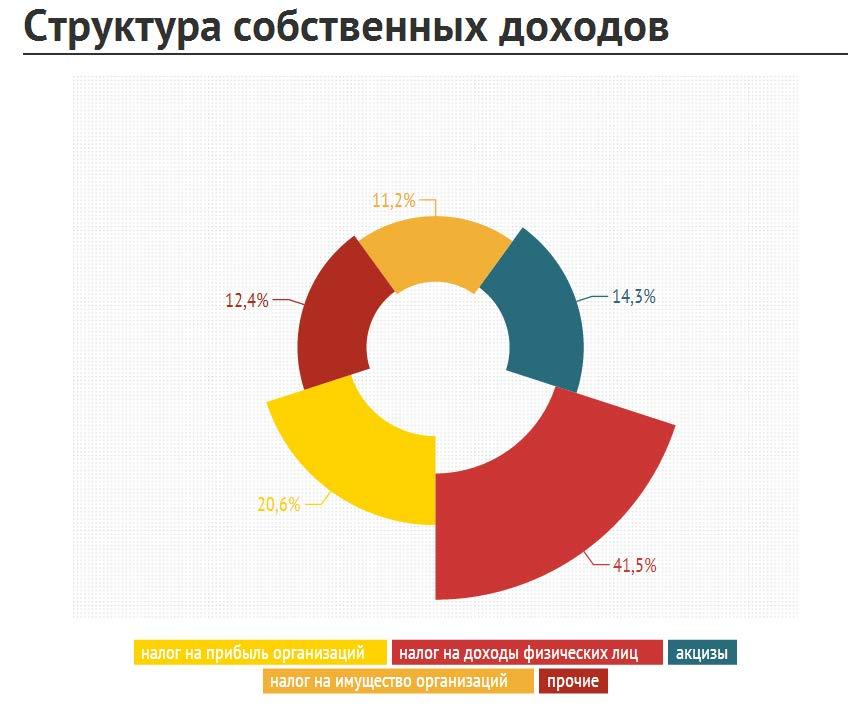 услуг (работ) и компенсации     затрат государства260 000,00260 000,00280 000,00       300 000,00        300 000,00 Доходы от продажи материаль-70 000,0070 000,0062 000,00100 000,00100 000,00100 000,00100 000,00100 000,00ных и нематериальных активов70 000,0070 000,0062 000,00100 000,00100 000,00100 000,00100 000,00100 000,00ных и нематериальных активовШтрафы, санкции, возмещение 690 000,00 690 000,00694 000,00700 000,00700 000,00700 000,00700 000,00700 000,00ущерба 690 000,00 690 000,00694 000,00700 000,00700 000,00700 000,00700 000,00700 000,00ущербаБезвозмездные поступления 129 358 976,00 129 358 976,00125 045 595,00124 041 529,50124 041 529,50124 041 529,50124 041 529,50124 041 529,50Безвозмездные поступленияот других бюджетов бюджет-129 358 976,00129 358 976,00125 045 595,00124 041 529,50124 041 529,50124 041 529,50124 041 529,50124 041 529,50ной системыДотации23 208 000,0023 208 000,0017 722 000,0017 190 000,0017 190 000,0017 190 000,0017 190 000,0017 190 000,00Субвенции106 007 976,00106 007 976,00107 323 595,00 106 851 529,50 106 851 529,50 106 851 529,50 106 851 529,50 106 851 529,50Иные межбюджетные143 000,00143 000,000,000,000,000,000,000,00трансферты143 000,00143 000,000,000,000,000,000,000,00трансфертыНаправление2014 год2015 год2016 годРасходы (всего): 158 832 476,00 155 267 495,00 154 512 729,50Общегосударственные17 884 400,0015 126 500,0013 734 370,00вопросы17 884 400,0015 126 500,0013 734 370,00вопросыНациональная оборона 446 327,00447 551,00447 551,00Национальная безопасность иправоохранительная деятель-1230 000,00950 000,00850 000,00ностьНациональная экономика  164 500,00  164 500,00  164 500,00Образование109 993 243,00105 543 067,00103 262 033,00Культура, кинематография2 523 080,002 023 080,001 723 080,00Социальная политика 9 535 226,009 508 097,00 9 166 495,50Физическая культура и спорт1 957 700,001 737 700,001 427 700,00Межбюджетные трансфертыобщего характера бюджетам15 098 000,00 15 367 000,0015 537 000,00муниципальных образованийУсловно утвержденные расхо-0,004 400 000,008 200 000,00ды0,004 400 000,008 200 000,00дыНаправление расходов2014 год2015 год2016 годОбеспечение деятельности главы исполнительно-распорядительного органа муниципального образования и его заместителей 971 000,00 971 000,00 709 100,00Руководство и управление в сфере установленных функций органов местного самоуправления 12 706 900,0010 273 000,009 406 900,00Повышение энергетической эффективности и обеспечение энергосбережения10 000,0028 000,00138 000,00Организация и осуществление мероприятий  по гражданской обороне10 000,0010 000,0010 000,00Реализация отдельных мероприятий в сфере здравоохранения, социальной и демографической политики30 000,0030 000,0030 000,00Профилактика безнадзорности  и правонарушений несовершеннолетних, организация деятельности административных комиссий и  определение  перечня  должностных лиц органов местного самоуправления, уполномоченных составлять протоколы об административных нарушениях658 200,00658 200,00658 200,00Совершенствование системы профилактики правонарушений и усиление борьбы с преступностью0,0030 000,00 30 000,00 Ежемесячная доплата к  пенсии муниципальным служащим1 002 700,00700 000,00600 000,00Осуществление отдельных полномочий в области охраны труда и уведомительной регистрации территориальных соглашений и коллективных договоров164 500,00164 500,00164 500,00Библиотеки1381 600,001081 600,00881 600,00Осуществление полномочий по составлению (изменению) списков кандидатов в присяжные заседатели федеральных судов общей юрисдикции в Российской Федерации в рамках реализации функций государственной судебной власти5670,00Организации дополнительного образования979 400,00679 400,00579 400,00Центры спортивной подготовки (сборные команды)1 877 700,001 677 700,001 377 700,00Мероприятия по работе с детьми и молодежью40 000,0020 000,0010 000,00Обеспечение жильем молодых семей250 000,00250 000,000,00Предоставление мер социальной поддержки по оплате жилья и коммунальных услуг отдельным категориям граждан, работающих  в учреждениях культуры, находящихся в сельской местности или поселках городского типа на территории Брянской области47 700,0047 700,0047 700,00Предоставление мер социальной поддержки работникам образовательных организаций, работающим в сельских населенных пунктах  и поселках городского типа на территории Брянской области25 016,0025 016,0025 016,00Мероприятия  по вовлечению населения в занятия физической культурой и массовым спортом, участие в соревнованиях различного уровня80 000,0080 000,0080 000,00Противодействие злоупотреблению наркотиками и их незаконному обороту11 000,0011 000,0011 000,00Обеспечение сохранности жилых помещений, закрепленных за детьми-сиротами и детьми, оставшимися без попечения родителей59 170,0059 170,0059 170,00Организация и осуществление деятельности по опеке и попечительству, выплата ежемесячных денежных средств на содержание и проезд ребенка, переданного на воспитание в семью опекуна (попечителя), приемную семью, вознаграждения приемным родителям6 369 288,006 636 861,006 636 861,00Обеспечение предоставления жилых помещений детям-сиротам и детям, оставшимся без попечения родителей, лицам из их числа по договорам найма специализированных жилых помещений886 050,00886 050,00886 050,00Выплата единовременного пособия при всех формах устройства детей, лишенных родительского попечения, в семью в рамках подпрограммы "Совершенствование социальной поддержки семьи и детей" государственной программы Российской Федерации "Социальная поддержка граждан"159 968,00167 966,00176 364,50Итого:28 950 192,0025 417 163,00 23 343 231,50Направление расходов2014 год2015 год2016 годОбеспечение деятельности органа3 169 000,002 750 000,002 600 000,00местного самоуправления3 169 000,002 750 000,002 600 000,00местного самоуправленияПрофилактика безнадзорности  и правонарушений несовершеннолетних, организация деятельности административных комиссий и  определение  перечня  должностных лиц органов местного самоуправления, уполномоченных составлять протоколы об административных нарушениях200,00 200,00200,00Предоставление мер социальной поддержки по оплате жилья и коммунальных услуг отдельным категориям граждан, работающих  в учреждениях культуры, находящихся в сельской местности или поселках городского типа на территории Брянской области178 080,00178 080,00178 080,00Осуществление первичного воинского учета на территориях, где отсутствуют военные комиссариаты в рамках непрограммных расходов  федеральных органов исполнительной власти446 327,00447 551,00447 551,00Нецелевые межбюджетные трансфер-15 098 000,00 15 367 000,0015 537 000,00ты местным бюджетамИтого: 18 891 607,00 23 142 831,0026 962 831,00Направление расходов2014 год2015 год2016 год2016 год2016 год2016 год2016 год2016 годОбеспечение деятельности органа937 700,00837 700,00807 700,00807 700,00807 700,00807 700,00807 700,00807 700,00местного самоуправления937 700,00837 700,00807 700,00807 700,00807 700,00807 700,00807 700,00807 700,00местного самоуправленияДошкольные образовательные организации5 266 300,003 866 300,003 531 400,003 531 400,003 531 400,003 531 400,003 531 400,003 531 400,00Финансовое обеспечение  получения дошкольного образования в дошкольных образовательных организациях15 635 619,0015 635 619,0015 635 619,0015 635 619,0015 635 619,0015 635 619,0015 635 619,0015 635 619,00Образовательные организации12 796 800,0010 796 800,0010 046 800,0010 046 800,0010 046 800,0010 046 800,0010 046 800,0010 046 800,00Организации дополнительного обра-1 199 200,00899 200,00809 200,00809 200,00809 200,00809 200,00809 200,00809 200,00зования1 199 200,00899 200,00809 200,00809 200,00809 200,00809 200,00809 200,00809 200,00зованияОрганизации начального про-2 821 200,002 421 200,002 321 200,002 321 200,002 321 200,002 321 200,002 321 200,002 321 200,00фессионального образования2 821 200,002 421 200,002 321 200,002 321 200,002 321 200,002 321 200,002 321 200,002 321 200,00фессионального образованияФинансовое обеспечение деятельности муниципальных общеобразовательных организаций, имеющих государственную аккредитацию негосударственных общеобразовательных организаций в части реализации ими государственного стандарта общего образования61 842 208,0061 842 208,0061 842 208,0061 842 208,0061 842 208,0061 842 208,0061 842 208,0061 842 208,00Прочие учреждения образования4 441 200,003 741 200,003 531 200,003 531 200,003 531 200,003 531 200,003 531 200,003 531 200,00Мероприятия в сфере безопасности10 000,0010 000,0010 000,0010 000,0010 000,0010 000,0010 000,0010 000,00дорожного движения10 000,0010 000,0010 000,0010 000,0010 000,0010 000,0010 000,0010 000,00дорожного движенияПредоставление мер социальной под-держки работникам образовательныхорганизаций, работающим в сельских3 998 600,004 768 424,004 112 290,004 112 290,004 112 290,004 112 290,004 112 290,004 112 290,00населенных пунктах и поселках город-ского типаКомпенсация части родительской пла-ты за содержание ребенка в дошколь-439 050,00439 050,00439 050,00439 050,00439 050,00439 050,00439 050,00439 050,00ных образовательных организацияхИтого:109 387 877,00105 257 701,00103086667,00103086667,00103086667,00Главный рас-Главный рас-порядительпорядительНаправлениеНаправление2014 год2014 год2015 год2015 год2016 год2016 год2016 годбюджетныхбюджетныхрасходоврасходов2014 год2014 год2015 год2015 год2016 год2016 год2016 годбюджетныхбюджетныхрасходоврасходовсредствсредствАдминистрация Красногорского районаАдминистрация Красногорского районаРезервные фонды местных администрацийРезервные фонды местных администраций30 000,030 000,020 000,020 000,020 000,020 000,020 000,0Красногорский районный Совет народных депутатовКрасногорский районный Совет народных депутатовОбеспечение дея-тельности Главы муниципального образованияОбеспечение дея-тельности Главы муниципального образования816 000,00816 000,00816 000,00816 000,00650 000,00650 000,00650 000,00Обеспечение дея-тельности Главы муниципального образованияОбеспечение дея-тельности Главы муниципального образованияОбеспечение дея-Обеспечение дея-тельности законодательного (представительного) органа муниципального образованиятельности законодательного (представительного) органа муниципального образования294 000,00294 000,00294 000,00294 000,00200 000,00200 000,00200 000,00ФинансовыйФинансовыйУсловно утвержден-Условно утвержден-0,000,004 400 000,004 400 000,008 200 000,008 200 000,008 200 000,00отдел адми-отдел адми-ные расходыные расходы0,000,004 400 000,004 400 000,008 200 000,008 200 000,008 200 000,00отдел адми-отдел адми-ные расходыные расходынистрациинистрацииКонтрольно-счетная палатаКрасногорского районаКонтрольно-счетная палатаКрасногорского районаРуководитель Руководитель Контрольно-счетная палатаКрасногорского районаКонтрольно-счетная палатаКрасногорского районаконтрольно-счетногоконтрольно-счетного319 800,00319 800,00319 800,00319 800,00250 000,00250 000,00250 000,00Контрольно-счетная палатаКрасногорского районаКонтрольно-счетная палатаКрасногорского районаоргана муниципальногооргана муниципальногоКонтрольно-счетная палатаКрасногорского районаКонтрольно-счетная палатаКрасногорского районаобразованияобразованияКонтрольно-счетная палатаКрасногорского районаКонтрольно-счетная палатаКрасногорского районаКонтрольно-счетная палатаКрасногорского районаКонтрольно-счетная палатаКрасногорского районаИные межбюджетные трансферты бюджетам муниципальных районов на осуществление передаваемых полномочий по осуществлению внешнего муниципального финансового контроляИные межбюджетные трансферты бюджетам муниципальных районов на осуществление передаваемых полномочий по осуществлению внешнего муниципального финансового контроля143 000,00143 000,000,000,000,00Контрольно-счетная палатаКрасногорского районаКонтрольно-счетная палатаКрасногорского районаИтого:Итого:1 602 800,001 602 800,005 849 800,005 849 800,009 320 000,009 320 000,009 320 000,00